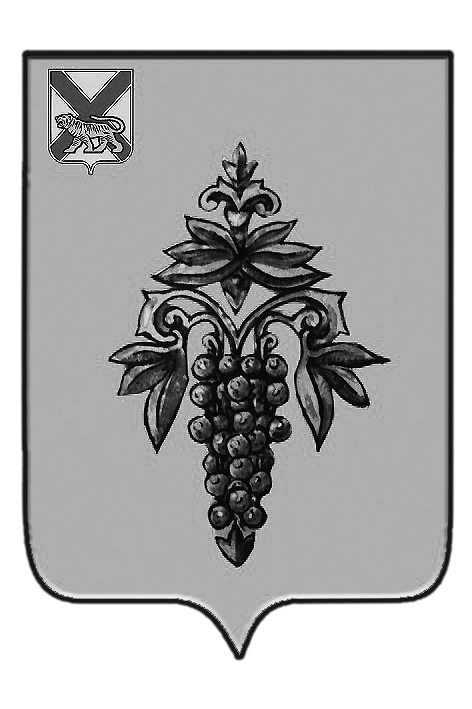 ДУМА ЧУГУЕВСКОГО МУНИЦИПАЛЬНОГО ОКРУГА Р  Е  Ш  Е  Н  И  ЕО внесении изменений в решение Думы Чугуевского муниципального округа от 30 марта 2020 года № 13 – НПА «Положение о порядке проведения конкурса на замещение должности главы Чугуевского муниципального округа»Принято Думой Чугуевского муниципального округа «03» июля 2020 годаСтатья 1. Внести в решение Думы Чугуевского муниципального округа от 30 марта 2020 года №13-НПА «Положение о порядке проведения конкурса на замещение должности главы Чугуевского муниципального округа» (далее Положение) следующие изменения: 1.1. В части 2 статьи 4 Положения наименование Закона Приморского края от 25 мая 2017 года № 122-КЗ изложить в следующей редакции:«О порядке исполнения гражданами, претендующими на замещение должности главы местной администрации по контракту, муниципальной должности, лицами, замещающими указанные должности, предусмотренных законодательством о противодействии коррупции отдельных обязанностей, запретов и ограничений, проверки их соблюдения»;1.2. в абзаце пятом части 6 статьи 5 Положения слова «принимаемых Губернатором Приморского края и Администрацией Приморского края,» исключить;1.3. в пункте 6 Приложения 1  Положения слова «свидетельство о постановке физического лица на учет» заменить словами «копия свидетельства о постановке физического лица на учет»;1.4. пункт 8 Приложения 1  Положения признать утратившим силу;1.5. пункт 9 Приложения 1 Положения после слов «иные документы» дополнить словами «в соответствии с абзацем пункта 8 части 2 статьи 4 Положения о порядке проведения конкурса на замещение должности главы Чугуевского муниципального округа, утвержденного решением Думы Чугуевского муниципального округа от 30 марта 2020 года №13-НПА».Статья 2.Настоящее решение вступает в силу со дня его подписания и подлежит  официальному  опубликованию.Глава Чугуевскогомуниципального района                                                                  Р.Ю.Деменёв«08» июля 2020 г.№ 51 – НПА 